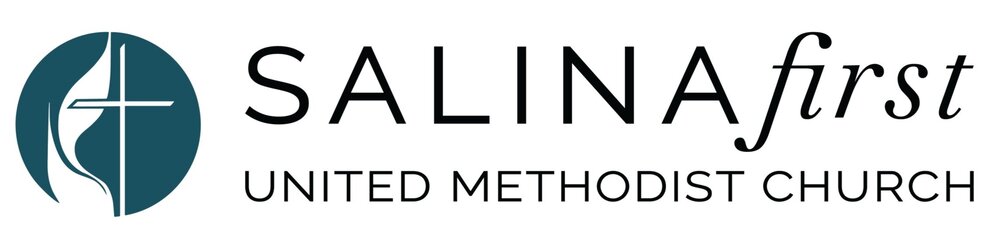 Employment ApplicationApplicant InformationFull Name: ____________________________________________	Date of Birth_____________ Gender _____	       Last			First			M.I.Address: __________________________________________________________________________________		Street Address								Apartment/ Unit #_________________________________________________________________________________________City									State				Zip CodeContact Information: ____________________________________		___________________________________	           Phone 							EmailPosition							AvailableApplied for: ____________________________________	Start Date_____________ Desired Pay: $________Are you a Citizen of the United States? Yes: ____ No: ___ If no, are you authorized to work in the U.S.? Yes: _______ No: ______Have you ever worked for FUMSor another religious organization? Yes: _____ No: _____ If yes, when? _________________________________Have you ever been convicted of any crime,Including sex – related or abuse related offenses? Yes: ____ No: ____ If yes, when? ______________________EducationHigh SchoolName and Location: _________________________________________________________________________College or UniversityName and Location: _________________________________________________________________________Did you graduate? Yes: ______ No: ______ Degree or Subject of Study: ________________________________Specialized TrainingTrade School etc.: ___________________________________________________________________________Other Education:Name & Location: ___________________________________________________________________________ Did you graduate? Yes: ______ No: ______ Degree or Subject of Study: ________________________________Please list your areas of highest proficiency, special skills or other items that may contribute to your abilities in performing the above-mentioned position.ReferencesPlease list three personal references (Current or former employer, work/professional colleague, and supervisor)Current or Former Employer Full Name: _________________________________________________________________________________Address: __________________________________________________________________________________Contact Information: Phone number: _______________________ Email: ______________________________Work/Professional ColleagueFull Name: _________________________________________________________________________________Address: __________________________________________________________________________________Contact Information: Phone number: _______________________ Email: ______________________________SupervisorFull Name: _________________________________________________________________________________Address: __________________________________________________________________________________Contact Information: Phone number: _______________________ Email: ______________________________Previous EmploymentCompany/Organization _________________________________________ Phone: _______________________Address: _____________________________________________________ Supervisor: ___________________Job: ____________________________________ Starting Pay: $ ___________ Ending pay: $ _______________Responsibilities: ____________________________________________________________________________From: _____________________ To: _________________ Reason for Leaving: ___________________________May we contact your previous employer or supervisor for a reference? Yes: ____________ No: ____________Disclaimer and SignatureI Certify that my answers are true and complete to the best of my knowledge. If this application leads to employment, I understand that false or misleading information in my application or interview may result in my release.Signature: ______________________________________________ Date: ______________________________NOTE: Kindly attach your complete resume.